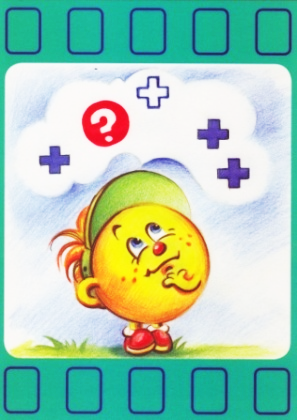 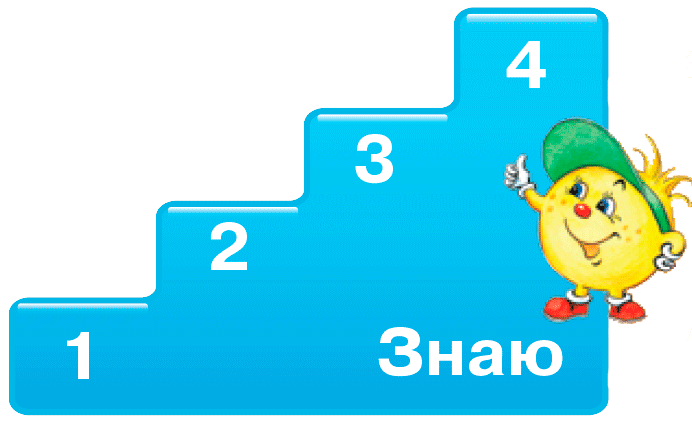 Исправь ошибку.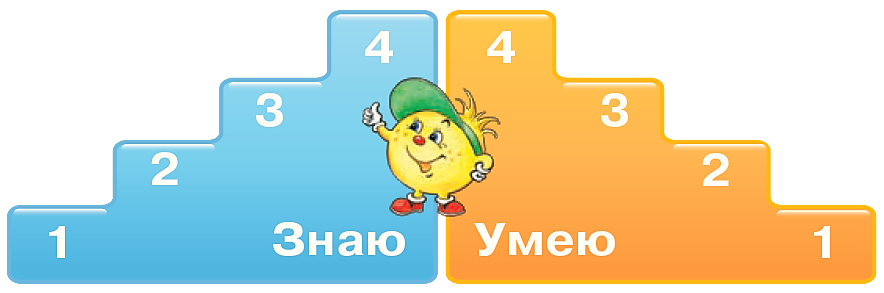 